BERG Black Lives Matter ResourcesThe Black Lives Matter movement has taken over the world where people everywhere are protesting systematic racism and police brutality in their communities. As academics it is important we ensure we understand the societies we are conducting research in and to be at the forefront of promoting and protecting human rights.Social Media has been an invaluable resource during these times. It has been critical in helping people be coordinated, take action and educate themselves on the issues affecting Black people. To ensure everyone has access to these, I’ll be posting some of the most useful suggestions and posts here. I have put an asterisk beside my personal favourites and those the group has suggested which you may want to use as a starting point.Although some of these resources are not directly related to academia or non-human animals, they can be important in how we conduct science and ensure we are always asking the right questions. Everyone should also look up the #BlackintheIvory hashtag on Twitter where Black academics are sharing their experiences.Please share this document with anyone who may benefit and let’s use this as a resource to support our Black students, friends and colleagues!This is a document that is designed to be a collaborative effort where we can learn together! So please add any new suggestions to the list or email me at saw00122@students.stir.ac.ukResource ListsThe official Black Lives Matter resources to help is here which is probably the easiest to share if anyone needs advice on how to help right now.There are full resource lists here by Tatum Dorrell, Matt Herndon and Jourdan Dorrell, here by Victoria Alexander and here by Sarafina Nance that includes books, podcasts, speeches, funds to donate, authors to read etc.Greenpeace posted a resource list here on Instagram.A guide on how to be a good Ally by gisellebuchanan (here) and a guide to how to take action (here)Resource and exercises for parents to talk to their children about racism by readlikearockstar (here)Funds to DonateDo not donate to Change.org if you aim to help people on the ground. All funds go to Change.org to run the service.Again Black Lives Matter site has an extensive list here and includes info on groups that you should not donate to because funds have gone missing in the past (for example Shaun King)BLM UK Go Fund Me (here)List of US organisations that support Black Trans people (here)List of US organisations that is updated (here)BTS Army site allows you to easily choose which fund to donate to or you can split your donation (here)Resourcing Racial Justice for an overview of different funds and what they do (UK) (here)If you cannot donate (or you have donated already) here are some other ways to donate: Watch this YouTube video here where all ad revenue will be donated to Black Lives Matter organisations (do not skip ads and click on the ad to generate more revenue!)Another one here Links to click to raise money (here)Petitions to signBest list is on the Black Lives Matter site here(From BLM card) If you are international and can’t sign here are some zip codes to use:90015 - Los Angeles, California
10001 - New York City, New York
75001 - Dallas, TexasIf you log into change.org the first page of petitions takes about 15 min. Please sign.Remember to not donate to Change.org if you want to support organisations on the ground or the groups/families starting the petition. Sometimes they have a gofundme on the petition itself.Books and Reading ListsUS BasedMe and White Supremacy: How to Recognise Your Privilege, Combat Racism and Change the World by Layla Saad*Stamped From the Beginning by Ibram X. KendiA People’s History of the United States by Howard ZinnWhite Fragility by Robin DiAngeloSo You Want to Talk about Race by An Autobiography by Angela Davis (free PDF here)Women, Race & Class by Angela Davis (free PDF here)Anti-Racist Resource Guide by Victoria Alexander (free here) The Good Immigrant: 26 Writers Reflect on AmericaAmericanah by Chimamanda Ngozi Adichie (fiction)*UK BasedAnti-racist books for all children and teens (Guardian list)Natives by Akala* Brit(ish) by Afua Hirsch*Why I'm No Longer Talking to White People About Race by Reni Eddo-LodgeGirl, Woman, Other by Bernardine Evaristo (fiction)*	 Akala’s list of great reads (here)List by Victoria Alexander (https://twitter.com/victoriaalxndr)UgandaLiving with Bad Surroundings by Sverker Finnstrom (The book has a list of Ugandan researchers work)Articles, Tweets and Academic PapersThe Characteristics of White Supremacy Culture by Kenneth Jones and Tema Okun (here)Golden Retrievers Are White, Pit Bulls Are Black, and Chihuahuas are Hispanic: Representations of Breeds of Dog and Issues of Race in Popular Culture by Meisha Rosenburg (Available in the Stirling Library as part of the ebook Making Animals Meaning)Libraries Are Not Neutral | Opinion by Cory Eckert (here)Actions lab and academic groups can do to make these spaces feel safe for Black students by @DrAlexisWilson (here)Terminology to know as a Social Justice Activist by julliiaamarieee (Instagram here)Stats on racism in Northern Ireland by ethical_emma (Instagram here)Advice and template on how to write to your MP by disgracecampbell (Instagram here)Environmentalists for Black Lives Matter pledge by Greenpeace (Instagram here)Understanding White Privilege in the outdoors posted by ryantidman (Instagram here)PodcastsUS BasedSeeing White by Scene on Radio (Here and listen to the Men series while you’re here)*The Land that Never Has Been Yet by Scene on Radio*1619 hosted by Nikole Hannah-Jones (Check out the full Project here and the podcast here)*UK BasedWe Need to Talk about the British Empire by Afua Hirsch (Audible Original)*In Search of Black History with Bonnie Greer (Audible Original)*About Race by Reni Eddo-Lodge (Here)*UgandaNo White Saviours (Social Media, podcast, organisation)* (here)Documentaries13th by Ava DuVernay (Netflix/YouTube)*Missing Chapter Series by Vox (YouTube)*Jane Elliot’s workshops are really interesting (British version here – which shocked her over British racism – and the original doc here)Free Angela Davis and All Political Prisoners ()Making Meaning in This Moment (with Angela Davis) (here)  Academic/Subject Specific ResourcesAre Prisons Obsolete? – Angela Davis (free PDF here)Abolition Democracy – Angela Davis (free PDF here)Globalism and the prison industrial complex: an interview with Angela Davis (free PDF here)Evicted by Matthew Desmond (poverty housing in US)Nobody by Marc Lamond Hill (police violence and mass incarceration in US)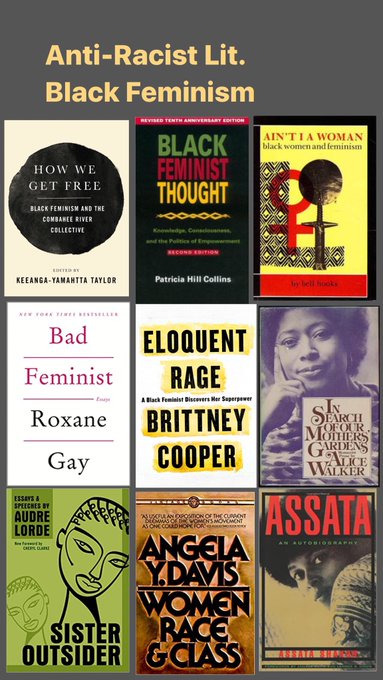 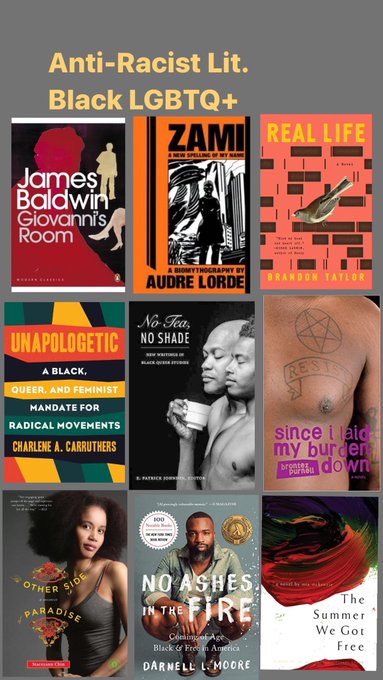 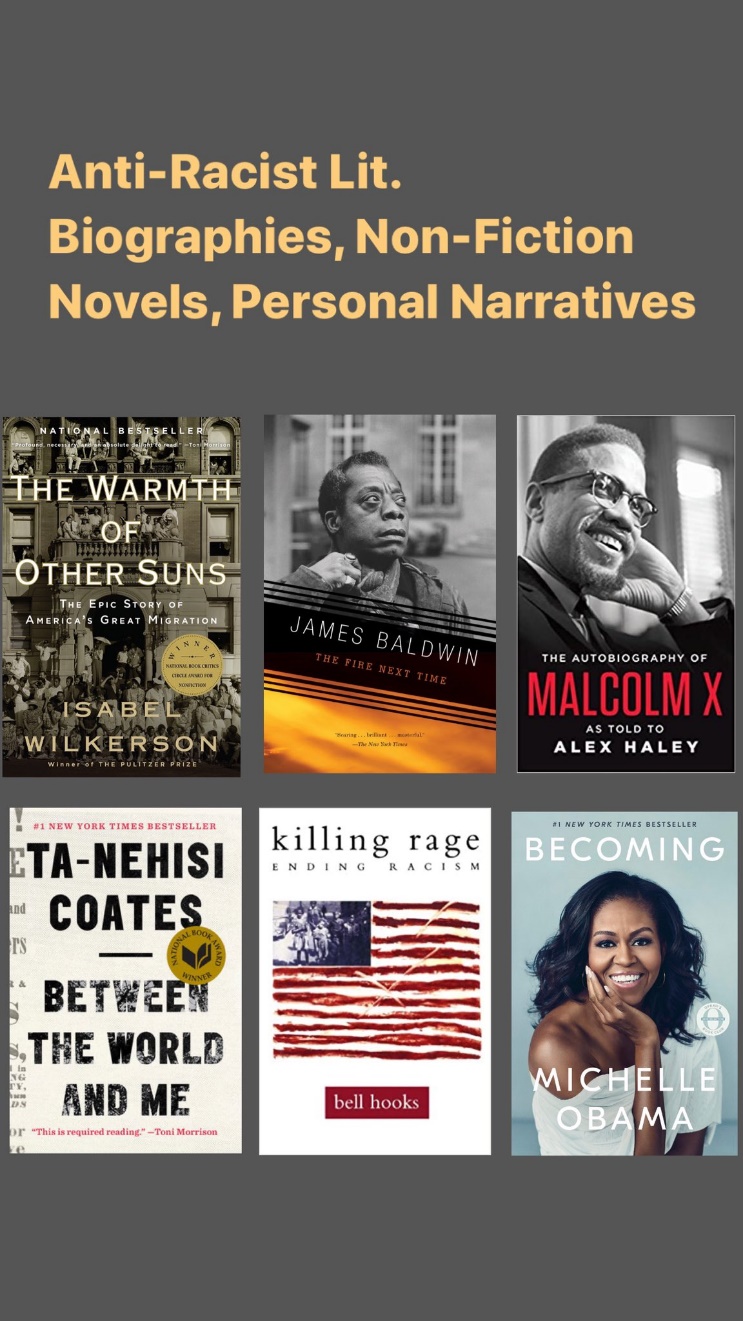 